附件        科技成果转化、推广应用证明项目名称安全监控系统升级改造技术推广应用安全监控系统升级改造技术推广应用成果应用单位山西古县西山鸿兴煤业有限公司山西古县西山鸿兴煤业有限公司转化、推广的成果来源江苏三恒科技股份有限公司江苏三恒科技股份有限公司是否签订转移、转化合同签订合同签订合同单位注册地址山西古县北平镇上宝丰村山西古县北平镇上宝丰村应用起止时间2021年1月2021年1月经济效益（万元）经济效益（万元）经济效益（万元）所列经济效益的有关说明及计算依据：新增利润：新增税收：节支总额：所列经济效益的有关说明及计算依据：新增利润：新增税收：节支总额：所列经济效益的有关说明及计算依据：新增利润：新增税收：节支总额：具体应用情况：截止目前，KJ70X安全监控系统共安装井下环网交机3台；分站8台；井下瓦斯传感器15台；风速传感器5台；一氧化碳传感器17台；负压传感器3台；温度传感器11台；设备开停传感器10台；风门开闭状态传感器4台；断馈电器4台；粉尘浓度传感器1台；二氧化碳传感器5台，实现了井下各采、掘工作面环境参数的24小时连续不间断监测，目前系统运行正常。KJ70X安全监控系统于2020年12月8日进入试运行。试运行至今，监控系统运行稳定，监测数据准确。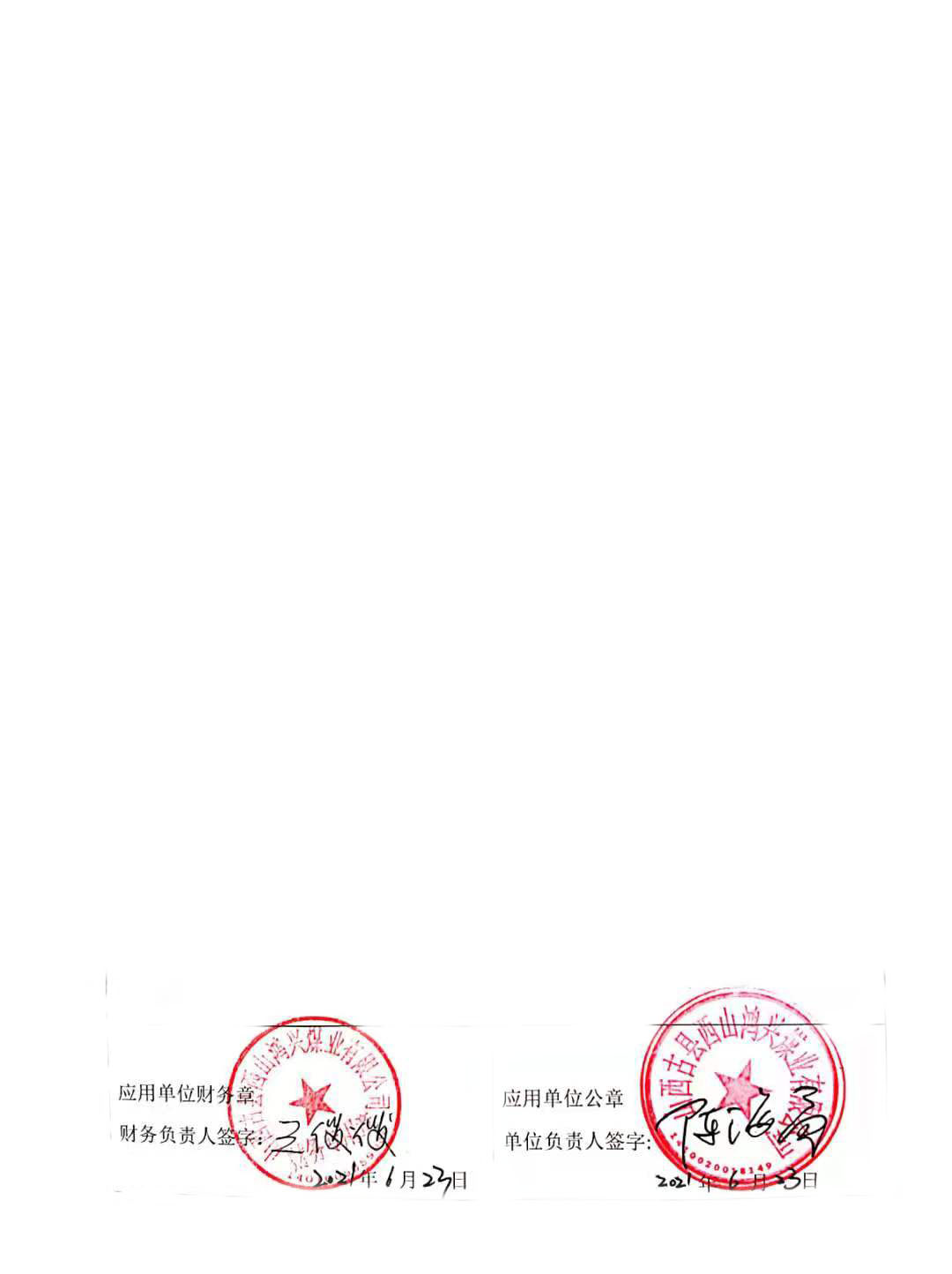 具体应用情况：截止目前，KJ70X安全监控系统共安装井下环网交机3台；分站8台；井下瓦斯传感器15台；风速传感器5台；一氧化碳传感器17台；负压传感器3台；温度传感器11台；设备开停传感器10台；风门开闭状态传感器4台；断馈电器4台；粉尘浓度传感器1台；二氧化碳传感器5台，实现了井下各采、掘工作面环境参数的24小时连续不间断监测，目前系统运行正常。KJ70X安全监控系统于2020年12月8日进入试运行。试运行至今，监控系统运行稳定，监测数据准确。具体应用情况：截止目前，KJ70X安全监控系统共安装井下环网交机3台；分站8台；井下瓦斯传感器15台；风速传感器5台；一氧化碳传感器17台；负压传感器3台；温度传感器11台；设备开停传感器10台；风门开闭状态传感器4台；断馈电器4台；粉尘浓度传感器1台；二氧化碳传感器5台，实现了井下各采、掘工作面环境参数的24小时连续不间断监测，目前系统运行正常。KJ70X安全监控系统于2020年12月8日进入试运行。试运行至今，监控系统运行稳定，监测数据准确。应用单位财务章财务负责人签字：        年  月   日应用单位财务章财务负责人签字：        年  月   日应用单位公章单位负责人签字:                   年   月   日